CONOCIENDO LA “H”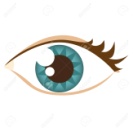 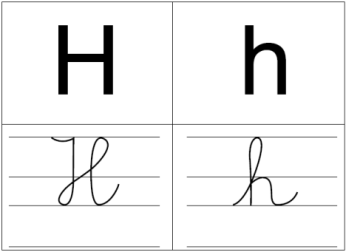 PARA LEER 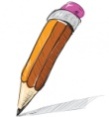 PARA ESCRIBIRCONOCIENDO LA “Y griega”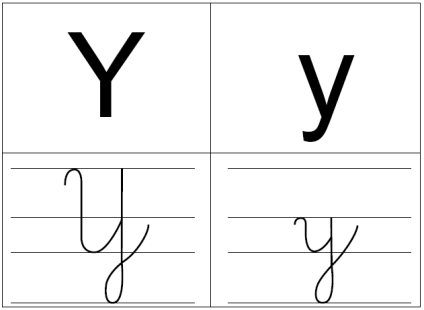 PARA LEER 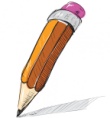 PARA ESCRIBIRRECORDANDO LAS FIGURAS 3DACTIVIDAD 1: Vean el siguiente video e interactúen con los juegos o actividades.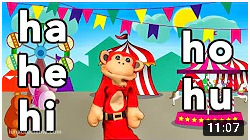 https://www.youtube.com/watch?v=tqpoOJrJjs4- Puede buscarlo en Youtube con el nombre de:“Sílabas ha he hi ho hu - El Mono Sílabo Videos infantiles” ACTIVIDAD 2: Recordemos lo que se decía en el video.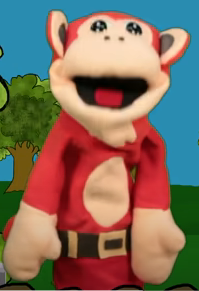 ACTIVIDAD 3: Lee el siguiente texto.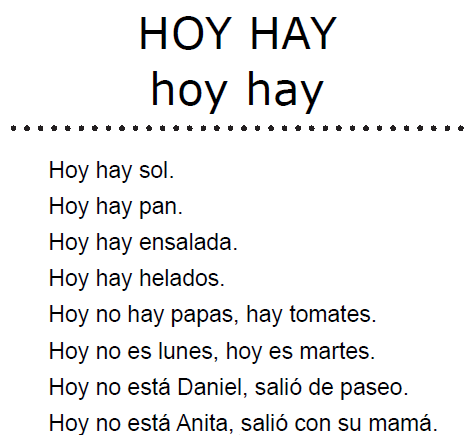 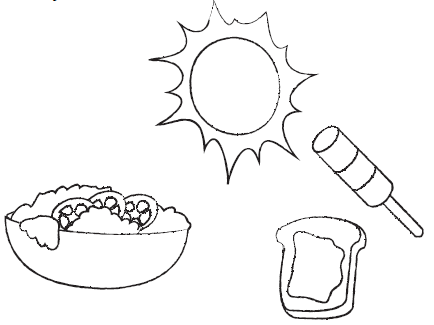 ACTIVIDAD4: Lee el siguiente texto.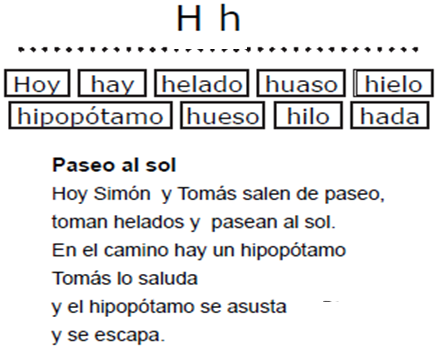 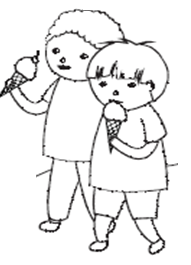 ACTIVIDAD 5: Responde.¿Cómo se llama el texto?_______________________________________________¿Qué hicieron los niños cuando salieron de paseo?_______________________________________________¿Qué se encuentran en su paseo?_______________________________________________ ¿Qué hace el hipopótamo cuando Tomás lo saluda?        ________________________________________________ACTIVIDAD 1: Ahora vean el siguiente video e interactúen con los juegos o actividades.https://www.youtube.com/watch?v=KI8JHhEirm0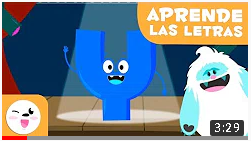 - Puede buscarlo en Youtube con el nombre de: “Aprende la letra Y con Yago el Yeti”ACTIVIDAD 2: Recordemos lo que decía la letra “Y” en el video.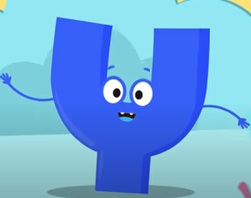 ACTIVIDAD 3: Lee este otro texto.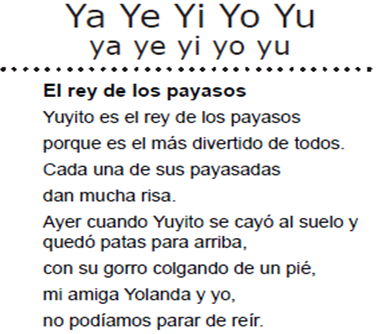 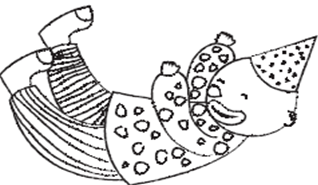 ACTIVIDAD 3: Responde.¿Por qué Yuyito es el rey de los payasos?_______________________________________________¿Qué hace Yuyito para que de mucha risa?_______________________________________________¿Qué le pasó a Yuyito ayer?______________________________________________________________________________________________ ¿Te gustan los payasos? ¿Por qué?        ________________________________________________        ________________________________________________ACTIVIDAD 1: Vean el siguiente video.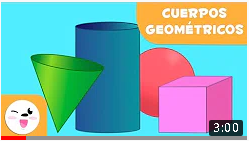 https://www.youtube.com/watch?v=5GLduNQ5kA4&t=18s- Puede buscarlo en Youtube con el nombre de: “Los cuerpos geométricos para niños”Los figuras que mencionan en el video son: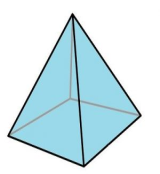 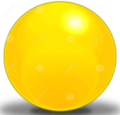       ESFERA                  PRISMA              CILINDRO                 CUBO               PIRÁMIDEACTIVIDAD 2: Busca en tu casa objetos que tengan las forma de los cuerpos geométricos anteriores y escribe entre dos o tres ellos.